Import Order CSV FilesRequirementsA process is required to import sales order data into the database.The sales order data is received in CSV format text files.The files are named with the prefix ‘order’ and extension ‘csv’.Each file must have a unique name.The process must be automated to run every hour, and import all new order CSV files received.The data must be validated, and if there are any errors, the entire CSV file must be rejected, moved to an ‘Error’ directory, and all errors reported. A manual procedure is required to fix rejected files.If the data passes validation, load the data into the order tables.Move successfully imported files to a ‘Processed’ archive directory.Delete old error messages relating to the orders that have been successfully imported.Fixing rejected filesManual intervention is required.An import error report will show the following information for each rejected file:Filename.A key value that uniquely identifies the order: Order Reference.CSV data record (all fields).An error message identifying the invalid data.Date and time error reported.Locate the rejected CSV file in the Error directory, via the filename on the error report.Edit the CSV file, and manually correct each error reported.Order Reference may be altered, but you must check that there are no existing orders with the same reference.Dates must be in the format DD/MM/YYYY.Ship Date must be on or later than the Order Date, in the format DD/MM/YYYY.Customer ID invalid: contact the sales department to either obtain the correct code, or have a new account created.Product ID invalid: contact the sales department for the correct code.Move the corrected file to the ‘Received’ directory to be re-processed.Technical DesignCSV File formatSample CSV Data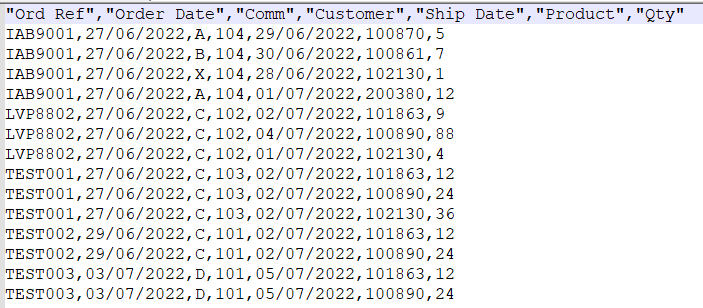 DirectoriesModules IMPORT_ORDER.BATDOS Batch script.Search the received directory for CSV files containing order data.For each CSV file found with the name ‘order*.csv’:    Copy the CSV file to the DATA_IN import directory.    Run PL/SQL: execute script IMPORT_ORDER.SQL passing filename.    Delete the CSV file from the received directory.IMPORT_ORDER.SQLCall PL/SQL package function IMPORT.ORD_IMP passing filename.IMPORT.ORD_IMPCall the package function UTIL_FILE.LOAD_CSV to load order data from a CSV file into the IMPORTCSV staging table. The load_csv function returns an integer FILEID, which identifies the group of records loaded from the CSV file into the staging table.If the file was not found, report error and stop processing.Validate the data in IMPORTCSV matching FILEID.Set column KEY_VALUE in table IMPORTCSV to a unique value, that identifies each order, in this case it will be the first field in the CSV file, ORDREF.Record all validation errors found in the IMPORTERROR table, including the KEY_VALUE column.If data fails validation:Delete the data from the IMPORTCSV staging table.Move the CSV file to the error directory.Stop processing, exit with an error status.If data passes validation:Insert data into the ORD and ITEM tables.Delete old error messages from the IMPORTERROR table for the orders successfully imported, using the KEY_VALUE column of IMPORTCSV.Delete the data from the IMPORTCSV staging table.Move the CSV file to the processed directory.Exit with a success status.PL/SQL Functions and ProceduresThe package function ORD_VALID will need to be created. The other functions/procedures already exist, for use as described.Note that the above functions and procedures marked with * are generic, and can be re-used when creating additional data import processes.ValidationA function is required to validate the CSV data in the staging table column IMPORTCSV.CSV_REC. Record all validation errors in the IMPORTERROR table.TablesIMPORTCSVDescription: Staging table, data from each CSV file is loaded into this table to be validatedIMPORTERRORDescription: Report all import validation errors in this table, which will be used to generate an error report. A row will be inserted on this table for each field that is invalid.ORDInsert at change of Ord Ref (Key Value)ITEMInsert for each row on IMPORTCSVRecord TypeDescriptionHeader Header record with field names in double quotesBodyOrder data records. One record per line of the order. Field No.NameData TypeSizeDescription1Ord RefChar10Order Reference. Maximum length 10 characters. Must be unique per order.2Order DateDate10Date format DD/MM/YYYY3CommissionChar1A to Z, may be null4Customer IDNumber6Must exist on the Customer table5Ship DateDate10Date format DD/MM/YYYY. Must be on or later than the Order Date6Product IDNumber6Must exist on the Product table7QtyNumber8Quantity of product ordered. Must be a valid whole number > 0, and <= 99999999.Directory NameDescriptionDATA_IN\receivedCSV files received hereDATA_INMove files here for processingDATA_IN_PROCESSEDSuccessfully imported files moved hereDATA_IN_ERRORIf errors found during validation move CSV file hereProgram NameDescriptionIMPORT_ORDER.BATDOS Batch script. Finds order CSV files. Moves file to DATA_IN. Runs SQL*Plus script IMPORT_ORDER.SQL to process data.IMPORT_ORDER.SQLSQL script calls a package function to validate the CSV dataIMPORT.ORD_IMPPL/SQL package function. Validates the CSV data, reports errors in IMPORTERROR table. If no errors, loads order into database, moves CSV file to DATA_IN_PROCESSED.NameDescriptionIMPORT.ORD_VALIDValidate the order data in the CSV file, report errorsIMPORT.DELETE_ERROR*Delete old error messages for orders that have been successfully importedIMPORT.IMPORT_ERROR*Record validation error message on IMPORTERROR tableUTIL_FILE.LOAD_CSV*Load CSV file data into the IMPORTCSV tableUTIL_FILE.DELETE_CSV*Delete rows from IMPORTCSV for each CSV file that has been processedUTIL_FILE.RENAME_FILE*Rename the CSV file by moving it to directory DATA_IN_PROCESSED if order imported, or DATA_IN_ERROR if it failed validationUTIL_STRING.GET_FIELD*Extract Nth field from a delimited string (the CSV record)UTIL_ADMIN.LOG_MESSAGE*Record errors in the application log table APPLOGORDERRP.CURRENTPRICE*Finds the current price for the specified productField NumberDescriptionData TypeValidation Rule1Ord Ref (Key Value)CharLength <= 10 characters. Must not already exist on Ord (duplicate ORDREF)2Order DateDateValid date format DD/MM/YYYY3Comm PlanCharMust be a single character4Customer IDNumberMust find row on Customer with matching CUSTID5Ship DateDateValid date format DD/MM/YYYY. Must be on, or a later date than Order Date6Product IDNumberMust find row on Product with matching PRODID7QuantityNumber0 to 99999999Table NameSelectInsertUpdateDeleteAPPLOGXIMPORTCSVXXXXIMPORTERRORXXORDXXXITEMXPRODUCTXPRICEXCUSTOMERXColumn Data TypeSizeCommentsRECIDNUMBER28Unique sequential primary indexFILEIDNUMBER28Unique ID for each CSV file FILENAMEVARCHAR2255CSV filenameCSV_RECVARCHAR24000CSV data recordKEY_VALUEVARCHAR230ORDREF, first field of CSV_REC identifies each order to be imported. Update this column during validation.Column Data TypeSizeCommentsRECIDNUMBER28Unique sequential primary indexFILENAMEVARCHAR2255CSV filenameERROR_DATAVARCHAR24000CSV record that has failed validationERROR_MESSAGEVARCHAR21000Error message identifying invalid fieldERROR_TIMETIMESTAMP6Date and Time error loggedUSER_NAMEVARCHAR2128Database user who ran import processKEY_VALUEVARCHAR230ORDREF, first field of CSV_REC identifies each order to be importedIMPORT_SQLERRMVARCHAR21000SQLERRM error messageColumnMaps to CSV fieldNotesORDIDN/AGenerate next value from ORDID_SEQORDREFField 1ORDERDATEField 2COMMPLANField 3CUSTIDField 4SHIPDATEField 5TOTALCalculated as total of ITEM.ITEMTOT for each orderColumnMaps to CSV fieldNotesORDIDN/AGenerate next value from ORDID_SEQITEMIDN/AReset to 1 at change of ORDREF, increment by 1 for each ITEM row insertedPRODIDField 6ACTUALPRICEFind on PRICE. PRODID  = Field 6, STARTDATE on or before current date, ENDDATE on or after current dateQTYField 7ITEMTOT= QTY * ACTUALPRICE